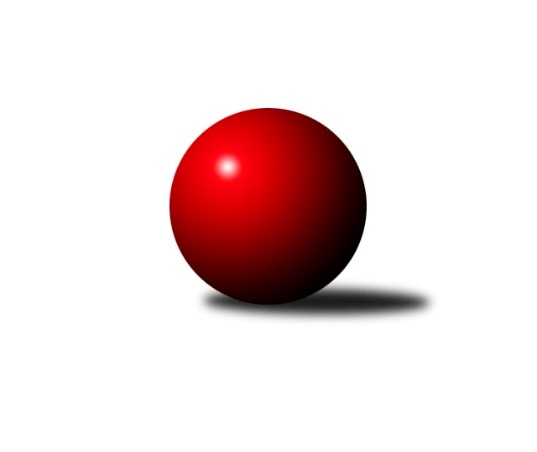 Č.4Ročník 2022/2023	7.10.2022Nejlepšího výkonu v tomto kole: 2758 dosáhlo družstvo: KK Hilton Sez. Ústí AJihočeský KP1 2022/2023Výsledky 4. kolaSouhrnný přehled výsledků:TJ Centropen Dačice E	- TJ Nová Ves u Č. B. A 	4:4	2541:2508	5.0:7.0	7.10.TJ Kunžak A	- TJ Spartak Soběslav A	7:1	2607:2591	7.0:5.0	7.10.KK Hilton Sez. Ústí A	- KK Lokomotiva Tábor	5:3	2758:2724	6.0:6.0	7.10.TJ Sokol Písek A	- TJ Sokol Chotoviny B	6:2	2390:2313	8.0:4.0	7.10.TJ Dynamo Č. Budějovice A	- TJ Loko Č. Budějovice B	5:3	2393:2365	6.0:6.0	7.10.TJ Sokol Nové Hrady A	- KK Hilton Sez. Ústí B	6:2	2543:2514	8.0:4.0	7.10.Tabulka družstev:	1.	TJ Sokol Nové Hrady A	4	4	0	0	25.0 : 7.0 	31.5 : 16.5 	 2627	8	2.	KK Hilton Sez. Ústí A	4	4	0	0	23.0 : 9.0 	33.0 : 15.0 	 2751	8	3.	TJ Sokol Písek A	4	3	0	1	18.0 : 14.0 	27.5 : 20.5 	 2517	6	4.	TJ Centropen Dačice E	4	2	1	1	17.0 : 15.0 	26.5 : 21.5 	 2640	5	5.	TJ Loko Č. Budějovice B	4	2	0	2	18.0 : 14.0 	27.0 : 21.0 	 2458	4	6.	TJ Dynamo Č. Budějovice A	4	2	0	2	13.0 : 19.0 	18.0 : 30.0 	 2438	4	7.	TJ Spartak Soběslav A	3	1	0	2	11.0 : 13.0 	15.0 : 21.0 	 2505	2	8.	KK Hilton Sez. Ústí B	3	1	0	2	11.0 : 13.0 	14.0 : 22.0 	 2566	2	9.	TJ Kunžak A	4	1	0	3	14.0 : 18.0 	19.0 : 29.0 	 2635	2	10.	KK Lokomotiva Tábor	4	1	0	3	13.0 : 19.0 	24.0 : 24.0 	 2504	2	11.	TJ Nová Ves u Č. B. A	3	0	1	2	8.0 : 16.0 	18.0 : 18.0 	 2453	1	12.	TJ Sokol Chotoviny B	3	0	0	3	5.0 : 19.0 	10.5 : 25.5 	 2432	0Podrobné výsledky kola:	 TJ Centropen Dačice E	2541	4:4	2508	TJ Nová Ves u Č. B. A 	Iveta Kabelková	 	 234 	 200 		434 	 1:1 	 449 	 	222 	 227		Jiří Pokorný	Vít Beranovský	 	 237 	 194 		431 	 1:1 	 384 	 	180 	 204		Libor Doubek	Zuzana Klivanová	 	 209 	 214 		423 	 1:1 	 451 	 	246 	 205		Martin Vašíček	Jiří Malínek	 	 215 	 210 		425 	 0:2 	 449 	 	231 	 218		Ilona Hanáková	Miloš Křížek	 	 204 	 200 		404 	 0:2 	 417 	 	212 	 205		Pavel Jesenič	Stanislav Dvořák	 	 209 	 215 		424 	 2:0 	 358 	 	175 	 183		Dobroslava Procházkovározhodčí: Stanislav DvořákNejlepší výkon utkání: 451 - Martin Vašíček	 TJ Kunžak A	2607	7:1	2591	TJ Spartak Soběslav A	Jiří Brát	 	 245 	 200 		445 	 1:1 	 421 	 	196 	 225		Jaroslav Chalaš	Michal Horák	 	 217 	 220 		437 	 1:1 	 436 	 	229 	 207		Alena Dudová	Dana Kopečná	 	 223 	 211 		434 	 2:0 	 423 	 	213 	 210		Luboš Přibyl	Radek Hrůza	 	 223 	 198 		421 	 0:2 	 471 	 	248 	 223		Vlastimil Šlajs	Pavel Jirků	 	 235 	 189 		424 	 1:1 	 413 	 	183 	 230		Jindřich Kopic	Lukáš Brtník	 	 211 	 235 		446 	 2:0 	 427 	 	209 	 218		Jan Štefanrozhodčí: Lukáš BrtníkNejlepší výkon utkání: 471 - Vlastimil Šlajs	 KK Hilton Sez. Ústí A	2758	5:3	2724	KK Lokomotiva Tábor	Dušan Jelínek	 	 219 	 220 		439 	 0:2 	 461 	 	231 	 230		Martin Jinda	Dušan Lanžhotský	 	 201 	 222 		423 	 0:2 	 475 	 	241 	 234		Marie Myslivcová	Jakub Vaniš	 	 239 	 235 		474 	 2:0 	 443 	 	229 	 214		Petra Hodoušková	Michal Mikuláštík	 	 243 	 210 		453 	 0:2 	 512 	 	271 	 241		Vladimír Kučera	Petr Chval	 	 231 	 263 		494 	 2:0 	 414 	 	198 	 216		Pavel Kořínek	Jan Švarc	 	 238 	 237 		475 	 2:0 	 419 	 	214 	 205		Zdeněk Zemanrozhodčí: Dušan JelínekNejlepší výkon utkání: 512 - Vladimír Kučera	 TJ Sokol Písek A	2390	6:2	2313	TJ Sokol Chotoviny B	Tomáš Brückler	 	 218 	 193 		411 	 2:0 	 374 	 	201 	 173		Martina Křemenová	Kateřina Maršálková	 	 196 	 215 		411 	 2:0 	 376 	 	183 	 193		Lenka Křemenová	Drahomíra Nedomová	 	 181 	 197 		378 	 1:1 	 385 	 	198 	 187		Lenka Křemenová	Petr Kolařík	 	 193 	 196 		389 	 0:2 	 403 	 	205 	 198		Petr Křemen	Marie Lukešová	 	 188 	 222 		410 	 1:1 	 396 	 	200 	 196		David Bartoň	Jitka Korecká	 	 192 	 199 		391 	 2:0 	 379 	 	182 	 197		Alena Makovcovározhodčí: Kolařík PetrNejlepšího výkonu v tomto utkání: 411 kuželek dosáhli: Tomáš Brückler, Kateřina Maršálková	 TJ Dynamo Č. Budějovice A	2393	5:3	2365	TJ Loko Č. Budějovice B	Lukáš Chmel	 	 211 	 215 		426 	 1:1 	 397 	 	218 	 179		Zdeňa Štruplová	Miroslav Kraus *1	 	 160 	 187 		347 	 0:2 	 399 	 	208 	 191		Tomáš Reban	Kristýna Nováková	 	 179 	 199 		378 	 0:2 	 415 	 	202 	 213		Milada Šafránková	Patrik Postl	 	 200 	 196 		396 	 2:0 	 349 	 	162 	 187		Bedřich Vondruš	Vít Šebestík	 	 195 	 194 		389 	 1:1 	 399 	 	209 	 190		Veronika Kulová	Jakub Kožich	 	 224 	 233 		457 	 2:0 	 406 	 	204 	 202		Jiří Doudarozhodčí: František Šlapákstřídání: *1 od 51. hodu Vít OndřichNejlepší výkon utkání: 457 - Jakub Kožich	 TJ Sokol Nové Hrady A	2543	6:2	2514	KK Hilton Sez. Ústí B	Stanislava Hladká	 	 229 	 233 		462 	 2:0 	 432 	 	219 	 213		Pavel Blažek	Milan Bedri	 	 218 	 222 		440 	 1:1 	 444 	 	205 	 239		Miloš Mikulaštík	Jiří Jelínek	 	 184 	 209 		393 	 2:0 	 383 	 	181 	 202		Jana Dvořáková	Vojtěch Kříha	 	 209 	 210 		419 	 2:0 	 414 	 	208 	 206		David Štiller	Jiří Konárek	 	 212 	 203 		415 	 1:1 	 404 	 	199 	 205		Michal Hajný	Michal Kanděra	 	 210 	 204 		414 	 0:2 	 437 	 	211 	 226		Michal Klimešrozhodčí: Stanislav SladkýNejlepší výkon utkání: 462 - Stanislava HladkáPořadí jednotlivců:	jméno hráče	družstvo	celkem	plné	dorážka	chyby	poměr kuž.	Maximum	1.	Pavel Vrbík 	KK Hilton Sez. Ústí A	485.00	325.0	160.0	1.0	1/1	(485)	2.	Petr Chval 	KK Hilton Sez. Ústí A	484.67	307.3	177.3	1.3	1/1	(503)	3.	Jakub Vaniš 	KK Hilton Sez. Ústí A	478.00	315.0	163.0	5.0	1/1	(482)	4.	Vladimír Kučera 	KK Lokomotiva Tábor	468.50	307.0	161.5	1.7	3/3	(512)	5.	Miroslav Kolář 	TJ Centropen Dačice E	462.33	309.3	153.0	3.7	3/3	(488)	6.	Stanislav Dvořák 	TJ Centropen Dačice E	457.50	298.0	159.5	4.8	3/3	(506)	7.	Michal Mikuláštík 	KK Hilton Sez. Ústí A	457.50	306.0	151.5	4.0	1/1	(462)	8.	Michal Kanděra 	TJ Sokol Nové Hrady A	454.67	305.2	149.5	3.2	2/2	(482)	9.	Jakub Kožich 	TJ Dynamo Č. Budějovice A	451.25	298.5	152.8	1.5	2/2	(457)	10.	Jan Švarc 	KK Hilton Sez. Ústí A	448.50	290.0	158.5	4.5	1/1	(475)	11.	Michal Horák 	TJ Kunžak A	448.50	300.5	148.0	5.5	2/2	(467)	12.	Stanislava Hladká 	TJ Sokol Nové Hrady A	446.83	305.8	141.0	4.2	2/2	(462)	13.	Miloš Křížek 	TJ Centropen Dačice E	446.83	299.3	147.5	3.5	3/3	(491)	14.	Jozef Jakubčík 	KK Hilton Sez. Ústí A	445.50	304.0	141.5	5.0	1/1	(449)	15.	Vlastimil Šlajs 	TJ Spartak Soběslav A	444.33	293.7	150.7	4.7	3/3	(471)	16.	Dušan Jelínek 	KK Hilton Sez. Ústí A	444.33	304.7	139.7	4.0	1/1	(453)	17.	Marie Lukešová 	TJ Sokol Písek A	443.33	301.0	142.3	6.0	3/4	(494)	18.	Lukáš Brtník 	TJ Kunžak A	443.17	309.7	133.5	7.3	2/2	(458)	19.	Jiří Malínek 	TJ Centropen Dačice E	441.50	295.5	146.0	6.3	3/3	(453)	20.	Jiří Brát 	TJ Kunžak A	440.83	297.7	143.2	7.8	2/2	(472)	21.	Dušan Lanžhotský 	KK Hilton Sez. Ústí A	440.33	303.7	136.7	4.7	1/1	(456)	22.	Jiří Mára 	KK Hilton Sez. Ústí B	439.50	289.5	150.0	4.5	2/3	(462)	23.	Miloš Mikulaštík 	KK Hilton Sez. Ústí B	439.50	304.5	135.0	5.5	2/3	(444)	24.	Pavel Jirků 	TJ Kunžak A	439.17	304.5	134.7	8.2	2/2	(477)	25.	Michal Klimeš 	KK Hilton Sez. Ústí B	438.00	302.7	135.3	4.0	3/3	(448)	26.	Jiří Konárek 	TJ Sokol Nové Hrady A	437.75	308.5	129.3	6.3	2/2	(463)	27.	Jan Štefan 	TJ Spartak Soběslav A	437.67	292.7	145.0	4.0	3/3	(444)	28.	Martin Vašíček 	TJ Nová Ves u Č. B. A 	437.33	291.3	146.0	0.7	3/3	(451)	29.	Michal Hajný 	KK Hilton Sez. Ústí B	436.67	299.3	137.3	8.0	3/3	(471)	30.	Ilona Hanáková 	TJ Nová Ves u Č. B. A 	435.67	295.7	140.0	4.7	3/3	(449)	31.	Pavel Blažek 	KK Hilton Sez. Ústí B	434.00	286.3	147.7	4.3	3/3	(447)	32.	Zdeněk Zeman 	KK Lokomotiva Tábor	433.00	292.0	141.0	3.2	3/3	(470)	33.	Radek Hrůza 	TJ Kunžak A	431.83	296.3	135.5	8.7	2/2	(447)	34.	Petr Kolařík 	TJ Sokol Písek A	431.00	300.8	130.3	9.3	4/4	(464)	35.	Dana Kopečná 	TJ Kunžak A	431.00	305.2	125.8	8.8	2/2	(444)	36.	Jiří Jelínek 	TJ Sokol Nové Hrady A	430.50	302.7	127.8	7.5	2/2	(465)	37.	Milada Šafránková 	TJ Loko Č. Budějovice B	429.17	295.3	133.8	5.3	3/3	(451)	38.	Marie Myslivcová 	KK Lokomotiva Tábor	427.00	290.0	137.0	7.0	3/3	(475)	39.	David Štiller 	KK Hilton Sez. Ústí B	427.00	291.5	135.5	8.0	2/3	(440)	40.	Veronika Kulová 	TJ Loko Č. Budějovice B	426.00	304.0	122.0	5.5	2/3	(453)	41.	Milan Bedri 	TJ Sokol Nové Hrady A	425.50	304.3	121.2	5.3	2/2	(463)	42.	Alena Dudová 	TJ Spartak Soběslav A	425.33	288.7	136.7	5.0	3/3	(436)	43.	Martin Jinda 	KK Lokomotiva Tábor	424.33	291.7	132.7	6.3	3/3	(461)	44.	Zuzana Klivanová 	TJ Centropen Dačice E	422.83	286.5	136.3	5.3	3/3	(449)	45.	Patrik Postl 	TJ Dynamo Č. Budějovice A	419.50	286.3	133.3	3.3	2/2	(449)	46.	Luboš Přibyl 	TJ Spartak Soběslav A	417.50	300.5	117.0	13.0	2/3	(423)	47.	David Bartoň 	TJ Sokol Chotoviny B	416.33	299.7	116.7	6.0	3/3	(429)	48.	Tomáš Reban 	TJ Loko Č. Budějovice B	415.17	283.3	131.8	6.7	3/3	(435)	49.	Tomáš Brückler 	TJ Sokol Písek A	415.00	287.5	127.5	6.3	4/4	(424)	50.	Alena Makovcová 	TJ Sokol Chotoviny B	415.00	290.0	125.0	8.7	3/3	(441)	51.	Lukáš Chmel 	TJ Dynamo Č. Budějovice A	414.75	290.0	124.8	7.3	2/2	(426)	52.	Michal Takács 	TJ Loko Č. Budějovice B	414.50	284.0	130.5	5.0	2/3	(426)	53.	Jolana Jelínková 	KK Lokomotiva Tábor	414.25	283.5	130.8	10.5	2/3	(491)	54.	Jaroslav Chalaš 	TJ Spartak Soběslav A	413.00	288.7	124.3	8.0	3/3	(425)	55.	Gabriela Kozáková 	TJ Sokol Chotoviny B	413.00	290.5	122.5	8.5	2/3	(435)	56.	Lenka Křemenová 	TJ Sokol Chotoviny B	412.67	281.0	131.7	5.7	3/3	(432)	57.	Zdeňa Štruplová 	TJ Loko Č. Budějovice B	411.00	287.3	123.7	9.5	3/3	(432)	58.	Jiří Pokorný 	TJ Nová Ves u Č. B. A 	409.33	287.0	122.3	7.7	3/3	(449)	59.	Vít Beranovský 	TJ Centropen Dačice E	409.00	292.0	117.0	10.5	2/3	(431)	60.	Jindřich Kopic 	TJ Spartak Soběslav A	408.67	285.0	123.7	7.7	3/3	(413)	61.	Jiří Douda 	TJ Loko Č. Budějovice B	404.83	289.7	115.2	8.3	3/3	(417)	62.	Pavel Kořínek 	KK Lokomotiva Tábor	403.83	289.8	114.0	8.5	3/3	(425)	63.	Drahomíra Nedomová 	TJ Sokol Písek A	403.50	291.3	112.3	7.8	4/4	(430)	64.	Miroslava Vondrušová 	TJ Loko Č. Budějovice B	401.75	286.0	115.8	12.3	2/3	(419)	65.	Kristýna Nováková 	TJ Dynamo Č. Budějovice A	401.50	291.5	110.0	9.5	2/2	(425)	66.	Vít Šebestík 	TJ Dynamo Č. Budějovice A	400.50	277.3	123.3	6.3	2/2	(405)	67.	Pavel Jesenič 	TJ Nová Ves u Č. B. A 	400.33	268.0	132.3	5.7	3/3	(422)	68.	Martina Křemenová 	TJ Sokol Chotoviny B	397.50	282.0	115.5	11.0	2/3	(421)	69.	Lenka Křemenová 	TJ Sokol Chotoviny B	397.33	288.7	108.7	9.3	3/3	(416)	70.	Jana Dvořáková 	KK Hilton Sez. Ústí B	396.50	277.5	119.0	7.0	2/3	(410)	71.	Libor Doubek 	TJ Nová Ves u Č. B. A 	388.00	283.3	104.7	9.3	3/3	(397)	72.	Dobroslava Procházková 	TJ Nová Ves u Č. B. A 	382.00	274.3	107.7	9.0	3/3	(395)	73.	Petr Křemen 	TJ Sokol Chotoviny B	376.00	267.0	109.0	13.5	2/3	(403)	74.	Miroslav Kraus 	TJ Dynamo Č. Budějovice A	354.00	262.5	91.5	13.5	2/2	(376)		Petra Hodoušková 	KK Lokomotiva Tábor	443.00	312.0	131.0	11.0	1/3	(443)		Tereza Kříhová 	TJ Sokol Nové Hrady A	439.00	307.0	132.0	6.0	1/2	(439)		Alexandra Králová 	TJ Sokol Písek A	438.00	301.5	136.5	5.0	2/4	(439)		Iveta Kabelková 	TJ Centropen Dačice E	437.00	304.0	133.0	7.5	1/3	(440)		Tomáš Balko 	TJ Sokol Nové Hrady A	433.00	311.0	122.0	11.0	1/2	(433)		Daniel Kovář 	TJ Centropen Dačice E	432.00	299.0	133.0	8.0	1/3	(432)		Jitka Korecká 	TJ Sokol Písek A	423.00	294.5	128.5	4.5	2/4	(455)		Vojtěch Kříha 	TJ Sokol Nové Hrady A	423.00	296.0	127.0	4.5	1/2	(427)		Vladislav Papáček 	TJ Sokol Písek A	421.00	287.0	134.0	10.0	1/4	(421)		Milena Šebestová 	TJ Sokol Nové Hrady A	420.00	289.0	131.0	4.0	1/2	(420)		Petr Zítek 	TJ Sokol Písek A	410.00	289.5	120.5	13.5	2/4	(437)		Vít Ondřich 	TJ Dynamo Č. Budějovice A	393.00	272.0	121.0	5.0	1/2	(393)		Kateřina Maršálková 	TJ Sokol Písek A	388.50	262.0	126.5	9.0	2/4	(411)		Bedřich Vondruš 	TJ Loko Č. Budějovice B	349.00	255.0	94.0	14.0	1/3	(349)Sportovně technické informace:Starty náhradníků:registrační číslo	jméno a příjmení 	datum startu 	družstvo	číslo startu10070	Marie Lukešová	07.10.2022	TJ Sokol Písek A	3x20777	Kateřina Maršálková	07.10.2022	TJ Sokol Písek A	2x24236	Kristýna Nováková	07.10.2022	TJ Dynamo Č. Budějovice A	2x
Hráči dopsaní na soupisku:registrační číslo	jméno a příjmení 	datum startu 	družstvo	Program dalšího kola:5. kolo14.10.2022	pá	17:30	TJ Spartak Soběslav A - TJ Sokol Písek A	14.10.2022	pá	17:30	TJ Nová Ves u Č. B. A  - KK Lokomotiva Tábor	14.10.2022	pá	17:30	KK Hilton Sez. Ústí A - TJ Kunžak A	14.10.2022	pá	18:00	TJ Sokol Chotoviny B - TJ Dynamo Č. Budějovice A	14.10.2022	pá	18:00	TJ Sokol Nové Hrady A - TJ Centropen Dačice E	14.10.2022	pá	18:00	TJ Loko Č. Budějovice B - KK Hilton Sez. Ústí B	Nejlepší šestka kola - absolutněNejlepší šestka kola - absolutněNejlepší šestka kola - absolutněNejlepší šestka kola - absolutněNejlepší šestka kola - dle průměru kuželenNejlepší šestka kola - dle průměru kuželenNejlepší šestka kola - dle průměru kuželenNejlepší šestka kola - dle průměru kuželenNejlepší šestka kola - dle průměru kuželenPočetJménoNázev týmuVýkonPočetJménoNázev týmuPrůměr (%)Výkon3xVladimír KučeraKK Lokomotiva Táb5123xVladimír KučeraKK Lokomotiva Táb114.525122xPetr ChvalSK Sez. Ústí A4941xJakub KožichDyn. Č.B. A112.754571xMarie MyslivcováKK Lokomotiva Táb4752xPetr ChvalSK Sez. Ústí A110.54941xJan ŠvarcSK Sez. Ústí A4751xStanislava HladkáNové Hrady A108.274622xJakub VanišSK Sez. Ústí A4743xVlastimil ŠlajsSoběslav 107.234712xVlastimil ŠlajsSoběslav 4711xJan ŠvarcSK Sez. Ústí A106.25475